МИНИСТЕРСТВО ОБРАЗОВАНИЯ И НАУКИ
РОССИЙСКОЙ ФЕДЕРАЦИИ(МИНОБРНАУКИ РОССИИ)П Р И К А ЗОб утверждении федерального государственного образовательного стандарта высшего образования по направлению подготовки 19.04.04  Технология продукции и организация общественного питания (уровень магистратуры) В соответствии с пунктом 5.2.41 Положения о Министерстве образования и науки Российской Федерации, утвержденного постановлением Правительства Российской Федерации от 3 июня 2013 г. № 466 (Собрание законодательства Российской Федерации, 2013, № 23, ст. 2923),  п р и к а з ы в а ю:Утвердить прилагаемый федеральный государственный образовательный стандарт высшего образования по направлению подготовки  19.04.04  Технология продукции и организация общественного питания (уровень магистратуры).  Признать  утратившим силу Приказ Министерства образования и науки Российской Федерации от 21 декабря 2009 г. № 749 «Об утверждении и введении в действие федерального государственного образовательного стандарта высшего профессионального образования по направлению подготовки 260800 Технология продукции и организация общественного питания (квалификация (степень) «магистр») (зарегистрирован Министерством юстиции Российской Федерации 08 февраля 2010 г., регистрационный № 16318)». Министр								                              Д.В. ЛивановФЕДЕРАЛЬНЫЙ ГОСУДАРСТВЕННЫЙОБРАЗОВАТЕЛЬНЫЙ СТАНДАРТ
ВЫСШЕГО ОБРАЗОВАНИЯУровень высшего образования  МАГИСТРАТУРАНаправление подготовки19.04.04 ТЕХНОЛОГИЯ ПРОДУКЦИИ И ОРГАНИЗАЦИЯ ОБЩЕСТВЕННОГО ПИТАНИЯКвалификация: МагистрОБЛАСТЬ ПРИМЕНЕНИЯ1. Настоящий федеральный государственный образовательный стандарт высшего образования представляет собой совокупность обязательных требований к высшему образованию по программам магистратуры по направлению подготовки 19.04.04 Технология продукции и организация общественного питания образовательными организациями высшего образования и научными организациями (далее – образовательными организациями).1.2. ФГОС ВО  разработан с учетом требований  Профессиональных стандартов индустрии питанияII. ИСПОЛЬЗУЕМЫЕ  СОКРАЩЕНИЯВ настоящем стандарте используются следующие сокращения:ВО  – высшее образование;ОК  – общекультурные компетенции;ОПК – общепрофессиональные компетенции;ПК – профессиональные компетенции; ФГОС ВО – федеральный государственный образовательный 		стандарт высшего образования.III. ХАРАКТЕРИСТИКА НАПРАВЛЕНИЯ ПОДГОТОВКИ 19.04.04 ТЕХНОЛОГИЯ ПРОДУКЦИИ И ОРГАНИЗАЦИЯ ОБЩЕСТВЕННОГО ПИТАНИЯ3.1. Высшее образование по программам магистратуры в рамках данного направления подготовки (в том числе инклюзивное образование инвалидов и лиц с ограниченными возможностями здоровья) может быть получено только в образовательных организациях. Получение высшего образования по программам магистратуры в рамках данного направления подготовки вне образовательной организации не допускается.3.2. Обучение по программам магистратуры в образовательных организациях осуществляется в очной, очно-заочной или заочной формах обучения.3.3. Объем программы магистратуры составляет 120 зачетных единиц (з.е.) вне зависимости от формы обучения, применяемых образовательных технологий, реализации программы несколькими организациями, осуществляющими образовательную деятельность, с использованием сетевой формы, реализации обучения по индивидуальному учебному плану, в том числе ускоренного обучения.3.4. Срок получения образования по программе магистратуры данного направления подготовки для очной формы обучения, включая каникулы, предоставляемые после прохождения государственной итоговой аттестации, независимо от применяемых образовательных технологий, составляет 2 года.Объем программы магистратуры при очной форме обучения, реализуемый за один учебный год, составляет 60 з.е.3.5. Срок получения образования по программе магистратуры реализуемой в очно-заочной или заочной форме обучения, независимо от применяемых образовательных технологий, увеличивается не менее чем на 3  месяца и не более чем на полгода (по усмотрению образовательной организации) по сравнению со сроком получения образования по очной форме обучения. Объем программы магистратуры в очно-заочной или заочной форме обучения, реализуемый за один учебный год, определяется образовательной организацией самостоятельно. 3.6. Срок получения образования по программе магистратуры при обучении по индивидуальному учебному плану независимо от формы обучения устанавливается образовательной организацией самостоятельно, но не более срока получения образования, установленного для соответствующей формы обучения. Для инвалидов и лиц с ограниченными возможностями здоровья срок получения образования по индивидуальным учебным планам может быть увеличен не более чем на полгода.Объем программы магистратуры за один учебный год при обучении по индивидуальному учебному плану независимо от  формы обучения не может составлять более 75 з.е.3.7. При реализации программ магистратуры по данному направлению подготовки могут применяться электронное обучение и дистанционные образовательные технологии. При обучении инвалидов и лиц с ограниченными возможностями здоровья электронное обучение и дистанционные образовательные технологии должны предусматривать возможность приема-передачи информации в доступных для них формах.По данному направлению подготовки не допускается реализация программ магистратуры с применением исключительно электронного обучения, дистанционных образовательных технологий.3.8. Реализация  программ магистратуры по данному направлению подготовки возможна в сетевой форме.  3.9. При реализации программ магистратуры по данному направлению подготовки наряду с использованием государственного языка Российской Федерации возможно использование государственных языков республик Российской Федерации в соответствии с законодательством республик Российской Федерации. IV. ХАРАКТЕРИСТИКА ПРОФЕССИОНАЛЬНОЙ ДЕЯТЕЛЬНОСТИ ВЫПУСКНИКОВ ПРОГРАММ МАГИСТРАТУРЫ ПО НАПРАВЛЕНИЮ ПОДГОТОВКИ  19.04.04 ТЕХНОЛОГИЯ ПРОДУКЦИИ И ОРГАНИЗАЦИЯ ОБЩЕСТВЕННОГО ПИТАНИЯ4.1. Область профессиональной деятельности выпускников программ магистратуры включает:обработку, переработку и хранение пищевого сырья на предприятиях питания;производство полуфабрикатов и продукции различного назначения для предприятий питания;контроль за эффективной деятельностью предприятий питания;контроль за качеством и безопасностью сырья и готовой продукции на предприятиях питания; проектирование и реконструкция предприятий питания, кулинарных цехов по выпуску полуфабрикатов;научные исследования продукции питания и разработка новых высокотехнологичных производств продукции питания.Объектами профессиональной деятельности выпускников программ магистратуры являются:продовольственное сырье растительного и животного происхождения, продукция питания различного назначения; технологические процессы их производства;методы и средства испытаний и контроля качества сырья и готовой продукции питания; предприятия питания различных типов, специализированные цеха, имеющие функции кулинарного производства; центральный офис сети предприятий питания; испытательные центры качества продукции; органы сертификации; научно-исследовательские институты. 4.2. Виды профессиональной деятельности, к которым готовятся выпускники программ магистратуры: производственно-технологическая;организационно-управленческая;научно-исследовательская;маркетинговая;проектная.При разработке и реализации программ магистратуры  организация ориентируется на конкретный вид (виды) профессиональной деятельности, к которому (которым) готовится магистр, исходя из потребностей рынка организации. 4.3. Выпускник программ магистратуры в соответствии с видом (видами) профессиональной деятельности, на который (которые) ориентирована программа магистратуры, готов решать следующие профессиональные задачи:а) Производственно-технологическая деятельность:контроль и управление за деятельностью предприятия питания и за эффективной реализацией операционных планов производства;разработка требований к системам автоматизации, отчетности и документообороту;обеспечение производственного процесса финансовыми и материальными ресурсами;разработка требований к качеству сырья, готовой продукции и производству;требования к процедуре контроля качества и безопасности поступающих от поставщиков продуктов питания и к собственной продукции производства;оценка рисков в области качества и безопасности продукции производства;разработка и оценка эффективности политики закупок предприятий питания;установка требований к взаимодействию логистических процессов с другими бизнес – процессами предприятия, оценка эффективности финансовой, учетной, инвестиционной и кредитной политики предприятия питания;установка требований к составу, содержанию и формам финансовых планов в деятельности предприятия;установка требования к системе автоматизации, системе отчетности и документообороту;учет факторов влияния внешней, операционной и внутренней среды при формировании стратегии развития предприятия питания; разработка политики предприятия,  формирование стратегических планов  развития; согласование планов деятельности подразделений по реализации стратегии,  утверждение планов реализации стратегии и оценка их результативность;проведение мониторинга и контроля за собственными действиями при реализации стратегии развития предприятия питания;повышение эффективности деятельности предприятий питания за счет внедрения прогрессивных технологий для выработки высококачественной продукции и внедрения рациональных методов и форм в производстве;поиск путей и разработка способов решения нестандартных производственных задач, разработка и внедрение инновационных систем и технологий питания; повышение эффективности использования пищевого сырья и разработка продукции питания с заданными функциональными свойствами, определенной биологической, пищевой и энергетической ценностью;разработка, внедрение систем качества и безопасности продукции питания на основе стандартов серии ИСО 9000;применение методов критических контрольных точек на основе принципов ХАССП на разных стадиях технологического процесса производства продукции питания;выбор систем обеспечения экологической безопасности предприятий питания; обеспечение предприятия питания материальными и финансовыми ресурсами;разработка новых конкурентоспособных концепций;разработка стратегии развития предприятия питания, обеспечение реализации стратегических планов;установление требований к ценовой и кадровой политике предприятия питания;подбор и развитие персонала,  оплата его труда; политика закупок продуктов и управление запасами;стратегия развития процесса продаж; разработка стандартов качества продукции производства и обслуживания гостей;разработка программы охраны здоровья и обеспечения безопасности труда;контроль за документооборотом на предприятии питания;организация функционирования и контроля деятельности предприятия питания, контроль за исполнением бюджета;  оценка результатов деятельности предприятия питания по критериям и показателям.б) Организационно-управленческая деятельность: разработка и оценка эффективности  продаж на предприятии питания;установка требований к объемам продаж на предприятии;разработка требований к приему и обслуживанию гостей в соответствии с поставленными целями и задачами организации;разработка требований к взаимодействию процесса обслуживания гостей с другими бизнес-процессами предприятия;разработка и оценка эффективности ценовой политики предприятия; разработка и оценка эффективной политики в области управления и развития человеческих ресурсов на предприятии питания;организация процесса кадрового делопроизводства;анализ и оценка социальной и морально - психологической обстановки в коллективе работников предприятия;разработка требований к системе мотивации и стимулирования персонала и контроль ее функционирования;разработка требований к системе автоматизации, системе отчетности и документообороту в части управления персоналом;организация работы коллектива исполнителей, принятие управленческих решений  с учетом различных мнений;  организация повышения квалификации сотрудников подразделений в области профессиональной деятельности предприятий питания;оценка производственных и непроизводственных затрат на обеспечение качества продукции питания;управление экономической, производственной и финансовой деятельностью предприятия питания; разработка и реализация инновационного менеджмента для предприятий питания;разработка автоматизированных систем управления качеством и технологиями производства продукции питания;поиск оптимальных решений при создании новой продукции питания с учетом требований к качеству, стоимости, безопасности и  экологической чистоте;адаптация современных версий систем управления качества конкретным условиям производства продукции питания на основе международных стандартов, осуществление технического контроля и управление качеством продукции;организация профессионального обучения и аттестация работников предприятий питания;в) Научно-исследовательская деятельность:разработка конкурентоспособных на мировом рынке высокотехнологичных производств продуктов питания;разработка планов, программ и подготовка заявок на изобретения и оформление документов, методик проведения исследований свойств сырья, полуфабрикатов и готовой продукции общественного питания в целях создания системы менеджмента качества;разработка методов идентификации и экспресс-методов контроля пищевого сырья и продукции  питания и выявления фальсификации;разработка планов, программ и методик проведения и внедрения результатов научных исследований в производство продуктов питания.г) Маркетинговая деятельность:проведение маркетинга и подготовка бизнес-планов выпуска и реализации перспективной и конкурентоспособной продукции;разработка и оценка эффективности ценовой политики предприятия в целях определения путей ее совершенствования;разработка требований к маркетинговой стратегии деятельности предприятия на основе маркетинговой информации; формирование маркетинговой стратегии развития, программ продвижения и эффективного управления брендами, конкурентоспособных концепций направленных на повышение продаж продукции;контроль за реализацией маркетинговых планов и программ;оценка рисков в области маркетинговой деятельности предприятия питания.д) Проектная деятельность:разработка проектов технических заданий и технико-экономических обоснований по реконструкции и открытию предприятия питания;оценка рисков при управлении проектами реконструкции и открытия предприятия питания;подбор и расчеты технологического оборудования, его размещения и монтажа;контроль, оценка качества и приемка строительно-монтажных работ в соответствии с проектом после реконструкции; разработка проектов нормативно-технической и технологической документации предприятий.V. ТРЕБОВАНИЯ К РЕЗУЛЬТАТАМ ОСВОЕНИЯ ПРОГРАММ МАГИСТРАТУРЫ ПО НАПРАВЛЕНИЮ ПОДГОТОВКИ 19.04.04 ТЕХНОЛОГИЯ ПРОДУКЦИИ И ОРГАНИЗАЦИЯ ОБЩЕСТВЕННОГО ПИТАНИЯ5.1. В результате освоения программы магистратуры у выпускника должны быть сформированы общекультурные, общепрофессиональные и профессиональные компетенции.5.2. Выпускник программы магистратуры должен обладать  следующими общекультурными компетенциями (ОК): способностью к абстрактному мышлению, анализу, синтезу (ОК-1);готовностью действовать в нестандартных ситуациях, нести социальную и этическую ответственность за принятые решения (ОК-2);готовностью к саморазвитию, самореализации, использованию творческого потенциала (ОК-3).5.3. Выпускник программы магистратуры должен обладать следующими общепрофессиональными компетенциями (ОПК)готовностью к коммуникации в устной и письменной формах на русском и иностранном языках для решения задач профессиональной деятельности (ОПК-1);готовностью руководить коллективом в сфере своей  профессиональной деятельности, толерантно воспринимая социальные, этнические, конфессиональные и культурные различия (ОПК-2);способностью разрабатывать эффективную стратегию и формировать политику предприятия; обеспечивать предприятие питания материальными и финансовыми ресурсами, разрабатывать новые конкурентоспособные концепции (ОПК-3);способностью устанавливает требования к документообороту на предприятии (ОПК-4);способностью создавать и поддерживать имидж организации (ОПК-5).5.4. Выпускник программы магистратуры должен обладать профессиональными компетенциями (ПК), соответствующими виду (видам) профессиональной деятельности, на который (которые) ориентирована программа магистратуры:а) Производственно-технологическая деятельность:  готовностью устанавливать и определять приоритеты в области управления производственным процессом, управлять информацией в области производства продукции предприятий питания, планировать эффективную систему контроля производственного процесса и прогнозировать его эффективность (ПК-1);способностью анализировать и оценивать информацию, процессы, деятельность, идентифицировать проблемы при управлении производственными и логистическими процессами, оценивать риски в области снабжения, хранения и движения запасов (ПК-2);способностью оценивать эффективность затрат на реализацию производственного процесса по установленным критериям, устанавливать и определять приоритеты в области разработки и внедрения системы качества и безопасности продукции производства, уметь анализировать и оценивать информацию, процессы и деятельность предприятия (ПК-3);способностью оказывать влияние на разработку и внедрение системы качества и безопасности продукции производства, оценивать риски в области обеспечения качества и безопасности продукции производства, снабжения, хранения и движения продукции (ПК-4);способностью оценивать эффективность затрат на функционирование системы качества и безопасности продукции производства; принимать решения в стандартных и нестандартных ситуациях с множественными факторами (ПК-5);готовностью контролировать степень достижения целей и выполнения задач в части логистических процессов на предприятии, устанавливать и определять приоритеты в области управления процессами продаж (ПК-6);способностью разрабатывать новый ассортимент продукции питания различного назначения, организовать ее выработку в производственных условиях  (ПК-7).б) Организационно-управленческая деятельность:способностью устанавливать и определять приоритеты в стратегии развития предприятия, в его финансовой и логистической деятельности (ПК-8);способностью управлять информацией при разработке и контроле исполнения бюджета, оказывать влияние на формирование и проведение финансовой, учетной, инвестиционной и кредитной политики предприятия (ПК-9);способностью вести переговоры при заключении договоров по кредитованию и инвестированию, общаться с владельцем предприятия и ответственными работниками (ПК-10);способностью анализировать показатели бухгалтерской отчетности в соответствии с законодательством (ПК-11);способностью оценивать результативность экономической деятельности предприятия с учетом достижения наибольших результатов при наименьших затратах материальных и финансовых ресурсов (ПК-12); способностью прогнозировать будущие результаты деятельности предприятия и разрабатывать его стратегию, оценивать экономические, политические, социальные, культурные, технологические и финансовые составляющие, способные повлиять на стратегию предприятия питания (ПК-13);способностью анализировать технологические процессы производства продукции питания  как объекты управления, производить стоимостную оценку основных производственных ресурсов предприятий питания  (ПК-14);готовностью организовывать работу исполнителей, находить и принимать управленческие решения в области организации и нормировании труда предприятий питания (ПК-15). в) Научно-исследовательская деятельность:способностью использовать глубоко специализированные профессиональные теоретические и практические знания для проведения исследований, свободно пользоваться современными методами интерпретации данных экспериментальных исследований для решения научных и практических задач (ПК-16);способностью использовать знания новейших достижений техники и технологии в своей научно-исследовательской   деятельности (ПК-17);владением фундаментальными разделами техники и технологии продукции  питания, необходимыми для решения научно-исследовательских и научно-производственных задач в области производства продуктов питания (ПК-18);готовностью к использованию практических навыков в организации и управлении научно-исследовательскими и научно-производственными работами, в том числе при проведении экспериментов, испытаний, анализе их результатов (ПК-19);способностью разрабатывать методики проведения исследования свойств сырья, полуфабрикатов и готовой продукции питания, позволяющих создавать информационно-измерительные комплексы для проведения экспресс – контроля (ПК-20); способностью создавать модели, позволяющие исследовать и оптимизировать параметры производства продуктов питания, улучшать качество продукции и услуг (ПК-21);способностью в составе коллектива ставить задачи исследования, выбирать методы экспериментальной работы, интерпретировать и представлять результаты научных исследований (ПК-22);способностью самостоятельно выполнять лабораторные и производственные исследования для решения научно-исследовательских и производственных задач  с использованием современной отечественной и зарубежной аппаратуры и приборов, а также методов исследования свойств сырья и  продуктов питания (ПК-23);способностью осуществлять анализ результатов научных исследований, внедрять результаты исследований и разработок на практике, готовностью к применению практических навыков составления и оформления научно-технической документации, научных отчетов, рефератов, публикаций и публичных обсуждений (ПК-24).г) Маркетинговая деятельность:готовностью определять приоритеты в области управления маркетинговой деятельностью предприятия питания и управлять информацией в области маркетинговой деятельности предприятия питания (ПК-25);способностью анализировать и оценивать информацию, процессы, деятельность предприятия, риски (ПК-26);способностью разрабатывать методики, показатели, критерии и меры по повышению эффективности маркетинговой деятельности, оказывать влияние на маркетинговую деятельность предприятия питания (ПК-27);способностью планировать контроль разработки и реализацию маркетинговых мероприятий, идентифицировать и определять проблемы при управлении маркетинговой деятельностью (ПК-28).д) Проектная деятельность: способностью планировать этапы работ и контролировать реализации проектов строительства и реконструкции предприятий питания (ПК-29);способностью формировать технические задания и технико-экономические обоснования  при проектировании и реконструкции предприятий питания (ПК-30);способностью применять методики инженерных расчетов, необходимые для технологии проектирования систем, объектов и сооружений предприятий питания (ПК-31);способностью производить стоимостную оценку основных производственных ресурсов предприятий питания (ПК-32).5.5.Организация, осуществляющая  образовательную деятельность, разрабатывает  образовательные программы в соответствии с федеральным государственным образовательным стандартом и с учетом соответствующих примерных основных образовательных программ.5.6. При проектировании программы магистратуры образовательная организация обязана включить в набор требуемых результатов освоения программы магистратуры все общекультурные и общепрофессиональные компетенции, а также профессиональные компетенции, отнесенные к тем видам профессиональной деятельности, на которые ориентирована данная программа магистратуры.5.7. При проектировании программы магистратуры образовательная организация может дополнить набор компетенций выпускников с учетом ориентации программы на конкретные области знания и (или) вид (виды) деятельности.5.8. При проектировании программы магистратуры образовательная организация самостоятельно устанавливает требования к результатам обучения по отдельным дисциплинам (модулям) и практикам с учетом требований примерных основных образовательных программ.VI. ТРЕБОВАНИЯ К СТРУКТУРЕ ПРОГРАММЫ МАГИСТРАТУРЫ ПО НАПРАВЛЕНИЮ ПОДГОТОВКИ  19.04.04 ТЕХНОЛОГИЯ ПРОДУКЦИИ И ОРГАНИЗАЦИЯ ОБЩЕСТВЕННОГО ПИТАНИЯ6.1. Структура программы магистратуры включает обязательную часть (базовую) и часть, формируемую участниками образовательных отношений (вариативную). Это обеспечивает возможность реализации программ магистратуры, имеющих различную направленность (профиль) образования в рамках одного направления подготовки (далее – направленность (профиль) программы). 	6.2. Программа магистратуры состоит из следующих блоков: Блок 1 «Дисциплины (модули)», который включает дисциплины (модули), относящиеся к базовой части программы и дисциплины (модули), относящиеся к ее вариативной части.Блок 2 «Практики, в том числе научно-исследовательская работа (НИР)», который в полном объеме относится к вариативной части программы.Блок 3 «Государственная итоговая аттестация», который в полном объеме относится к базовой части программы.Структура программы магистратуры по направлению подготовки  19.04.04 ТЕХНОЛОГИЯ ПРОДУКЦИИ И ОРГАНИЗАЦИЯ ОБЩЕСТВЕННОГО ПИТАНИЯТаблица6.3. Дисциплины (модули), относящиеся к базовой части программы магистратуры, являются обязательными для освоения обучающимся независимо от направленности (профиля) программы, которую он осваивает. Набор дисциплин (модулей), относящихся к базовой части программы магистратуры, образовательная организация определяет самостоятельно в объеме, установленном данным ФГОС ВО, с учетом соответствующей (соответствующих) примерной (примерных) основной (основных) образовательной (образовательных) программы (программ). 6.4. Дисциплины (модули), относящиеся к вариативной части программы магистратуры, практики, в том числе НИР определяют направленность (профиль) программы. Набор дисциплин (модулей), относящихся к вариативной части программы магистратуры, практик и НИР образовательная организация определяет самостоятельно в объеме, установленном данным ФГОС. После выбора обучающимся направленности (профиля) программы, набор соответствующих дисциплин (модулей), практик и НИР становится обязательным для освоения обучающимся. 6.5. В Блок 2 «Практики, в том числе научно-исследовательская работа (НИР)» входят  производственная (в том числе преддипломная) практики.Преддипломная практика проводится для выполнения выпускной квалификационной работы и является обязательной. Производственная практика проводится в следующих формах:  «технологическая практика» или «научно-исследовательская работа».   Способ проведения производственной практики: стационарный.При проектировании программ магистратуры образовательная организация выбирает формы проведения практик в зависимости от вида (видов) деятельности, на который (которые) ориентирована образовательная программа. Образовательная организация имеет право установить иные формы проведения практик дополнительно к установленным в настоящем ФГОС ВО. Для инвалидов и лиц с ограниченными возможностями здоровья выбор мест прохождения практик согласуется с требованием их доступности для данных обучающихся. 6.6. В Блок 3 «Государственная итоговая аттестация» входит защита выпускной квалификационной работы (ВКР), включая подготовку к процедуре защиты и процедуру защиты, а также подготовка и сдача государственного экзамена (при наличии).6.7. В случае реализации программ магистратуры с применением электронного обучения, дистанционных образовательных технологий  проведение лабораторных, практических работ, практик и государственных аттестационных испытаний с применением электронного обучения, дистанционных образовательных технологий не допускается.6.8. При проектировании и реализации программ магистратуры образовательная организация должна обеспечить обучающимся возможность освоения дисциплин (модулей) по выбору, в том числе специализированных адаптационных дисциплин (модулей) для инвалидов и лиц с ограниченными возможностями здоровья, в объеме не менее 30% от объема вариативной части Блока 1 «Дисциплины (модули)».6.9. Максимальный объем аудиторных учебных занятий в неделю при освоении программ магистратуры  в очной форме обучения составляет  24 академических часа; при реализации обучения по индивидуальному плану, в том числе ускоренного обучения, максимальный объем аудиторных учебных занятий в неделю устанавливается образовательной организацией самостоятельно. 6.10. Количество часов, отведенных  на занятия лекционного типа в целом  по Блоку 1 «Дисциплины (модули)» должно составлять не более  20% от общего количества часов аудиторных занятий, отведенных на реализацию этого блока.6.11. Порядок проектирования и реализации программ магистратуры определяются образовательной организацией на основе:- Порядка организации и осуществления образовательной деятельности по программам бакалавриата, программам специалитета, программам магистратуры;-   Порядка проведения государственной итоговой аттестации по программам бакалавриата, программам специалитета, программам магистратуры;- Положения о практике обучающихся, осваивающих образовательные программы высшего образования.vii. Требования к условиям реализации программ МАГИСТРАТУРЫ ПО НАПРАВЛЕНИЮ ПОДГОТОВКИ19.04.04 ТЕХНОЛОГИЯ ПРОДУКЦИИ И ОРГАНИЗАЦИЯ ОБЩЕСТВЕННОГО ПИТАНИЯ7.1.Требования к кадровым условиям реализации программ магистратуры7.1.1. Доля штатных преподавателей (в приведенных к целочисленным значениям ставок) должна составлять не менее 60 процентов от общего количества преподавателей, обеспечивающих образовательный процесс в образовательной организации.7.1.2.  Доля преподавателей (в приведенных к целочисленным значениям ставок), имеющих ученую степень и (или) ученое звание, в общем числе преподавателей, обеспечивающих образовательный процесс по программе магистратуры, должна быть не менее 80 процентов. 7.1.3. Доля преподавателей (в приведенных к целочисленным значениям ставок), имеющих высшее образование и (или) ученую степень, соответствующие профилю преподаваемой дисциплины (модуля), в общем числе преподавателей, обеспечивающих образовательный процесс по программе магистратуры, должна составлять не менее 70 процентов. 7.1.4. Доля преподавателей (в приведенных к целочисленным значениям ставок) из числа действующих руководителей и работников профильных организаций (имеющих стаж работы в данной профессиональной области не менее 3 лет) в общем числе преподавателей, обеспечивающих образовательный процесс по программе магистратуры, должна быть не менее  20  процентов.7.1.5. Общее руководство научным содержанием программы магистратуры определенной направленности (профиля) должно осуществляться штатным научно-педагогическим работником образовательной организации, имеющим ученую степень, или степень, присваиваемую за рубежом, документы о присвоении которой прошли установленную законодательством Российской Федерации процедуру признания, осуществляющим самостоятельные научно-исследовательские (творческие) проекты (участвующий в осуществлении таких проектов) по направлению подготовки, имеющим ежегодные публикации по результатам указанной научно-исследовательской (творческой) деятельности в ведущих отечественных и (или) зарубежных рецензируемых научных журналах и изданиях, а также осуществляющим ежегодную апробацию результатов указанной научно-исследовательской (творческой) деятельности на национальных и международных конференциях.7.1.6. Научный руководитель, назначенный обучающемуся, должен иметь ученую степень, или степень, присваиваемую за рубежом, документы о присвоении которой прошли установленную законодательством Российской Федерации процедуру признания.7.1.7. В организации, реализующей программы магистратуры, количество цитирований за календарный год в «Web of Science», Российском индексе научного цитирования, «Scopus» должно составлять не менее 20 единиц на 100 штатных преподавателей, обеспечивающих образовательный процесс по соответствующим образовательным программам.7.2. Требования к материально-техническому и учебно-методическому обеспечению программ магистратуры7.2.1. Каждый обучающийся в течение всего периода обучения должен быть обеспечен индивидуальным неограниченным доступом к одной или нескольким электронно-библиотечным системам (электронным библиотекам), содержащим все издания основной литературы,   перечисленные в рабочих программах дисциплин (модулей), практик, сформированным на основании прямых договорных отношений с правообладателями. В случае если доступ к необходимым в соответствии с рабочими программами дисциплин (модулей) и практик изданиям не обеспечивается через электронно-библиотечные системы, библиотечный фонд  должен быть укомплектован печатными изданиями из расчета не менее 50 экземпляров каждого из изданий основной литературы,   перечисленной в рабочих программах дисциплин (модулей), практик и не менее 25 экземпляров дополнительной литературы  на 100 обучающихся.В случае применения электронного обучения, дистанционных образовательных технологий каждый обучающийся, в течение всего периода обучения, должен быть обеспечен индивидуальным неограниченным доступом к электронной информационно-образовательной среде, содержащей все электронные образовательные ресурсы, перечисленные в рабочих программах дисциплин (модулей), практик, размещенные на основе прямых договорных отношений с правообладателями.7.2.2. Электронно-библиотечная система (электронная библиотека) и электронная информационно-образовательная среда должны обеспечивать возможность индивидуального доступа для каждого обучающегося из любой точки, в которой имеется доступ к сети Интернет, как на территории образовательной организации, так и вне ее. 7.2.3. Электронно-библиотечная система (электронная библиотека) и электронная информационно-образовательная среда должны обеспечивать одновременный доступ не менее 25% обучающихся по данному направлению подготовки.7.2.4. По данному направлению подготовки допускается использование литературы со сроком первого издания не более 5 лет до момента начала обучения по дисциплине (модулю), за исключением дисциплин (модулей), направленных на формирование общекультурных и общепрофессиональных компетенций.7.2.5. Обучающимся и педагогическим работникам должен быть обеспечен доступ к современным профессиональным базам данных (в том числе международным реферативным базам данных научных изданий) и информационным справочным системам (состав определяется в рабочих программах дисциплин (модулей) и подлежит ежегодному обновлению).7.2.6. Образовательная организация должна быть обеспечена необходимым комплектом лицензионного программного обеспечения (состав определяется в рабочих программах дисциплин (модулей) и подлежит ежегодному обновлению). В случае применения электронного обучения, дистанционных образовательных технологий должен быть обеспечен удаленный доступ к использованию программного обеспечения, либо предоставлены все необходимые лицензии обучающимся.7.2.7. Обучающиеся инвалиды и лица с ограниченными возможностями здоровья должны быть обеспечены печатными и электронными  образовательными ресурсами в формах, адаптированных к ограничениям их здоровья. 7.2.8. Образовательная организация, реализующая основную образовательную программу подготовки магистра, должна располагать материально-технической базой, обеспечивающей проведение всех видов дисциплинарной, междисциплинарной и лабораторной подготовки,   практической и научно-исследовательской работы студентов, которые предусмотрены учебным планом образовательной организации.Перечень материально-технического обеспечения  необходимый для реализации магистерской программы включает в себя: специализированные кабинеты и лаборатории, оснащенные современным оборудованием, а также помещения, специализированное оборудование и расходные материалы для выполнения выпускных квалификационных работ студентов.Для проведения производственной и преддипломной практик образовательная организация должна располагать специализированными    лабораториями. Лаборатории образовательной организации должны быть оснащены современным оборудованием и расходными материалами.  Реализация основной образовательной программы подготовки магистра должна обеспечиваться наличием методических пособий и рекомендаций по теоретическим и практическим разделам всех дисциплин и по всем видам занятий  практикумам, курсовому и дипломному проектированию, практикам. Образовательная организация должна  располагать мультимедийными, аудио-, видеоматериалами, компьютерными классами.7.2.9. Выполнение требований к материально-техническому и учебно-методическому обеспечению в случае реализации образовательной программы в сетевой форме должно обеспечиваться совокупностью ресурсов материально-технического и учебно-методического обеспечения, предоставляемого образовательными и иными организациями, участвующими в реализации образовательной программы в сетевой форме. 7.2.10. Выполнение требований к материально-техническому и учебно-методическому обеспечению реализации программ магистратуры на созданных в установленном порядке на предприятиях (в организациях) кафедрах или иных структурных подразделениях образовательной организации должно обеспечиваться совокупностью ресурсов материально-технического и учебно-методического обеспечения образовательной организации и созданных в установленном порядке на предприятиях (в организациях) кафедрах или иных структурных подразделениях образовательной организации.Образовательная организация, использующая материальную базу предприятий (организаций), заключает договор на ее использование.  7.2.11. Используемая для реализации образовательных программ общая площадь помещений должна составлять не менее 10 квадратных метров на одного обучающегося (приведенного контенгента) с учетом учебно-лабораторных зданий, двухсменного режима обучения и применения электронного обучения и (или) дистанционных образовательных технологий.7.3. Требования к финансовым условиям реализации программ магистратуры7.3.1. Финансирование реализации программ магистратуры должно осуществляться в объеме не ниже установленных государственных нормативных затрат на оказание государственной услуги в сфере образования для данного уровня образования и направления подготовки. 7.3.2. Нормативные затраты на оказание государственной услуги в сфере образования для реализации программ магистратуры по данному направлению подготовки устанавливаются уполномоченным органом исполнительной власти с учетом следующих параметров:соотношение численности преподавателей и обучающихся:- при очной форме обучения   1:6- при очно-заочной форме обучения  1:8- при заочной форме обучения  1:10требуется содержание лабораторного оборудования и (или) использования специализированных материальных запасов;необходимость организации стационарных практик.7.3.3.  В организации, реализующей программы магистратуры,, среднегодовой объем финансирования научных исследований должен составлять не менее 50 тыс. рублей на одного научно-педагогического работника (в приведенных к целочисленным значениям ставок). В финансирование научных исследований не включается в объем нормативных затрат на оказание государственной услуги в сфере образования для реализации программ магистратуры. В финансирование научных исследований не включается в объем нормативных затрат на оказание государственной услуги в сфере образования для реализации программ магистратуры.7.3.4. При организации инклюзивного образования инвалидов и лиц с ограниченными возможностями здоровья могут использоваться иные источники финансирования, не запрещенные законом.VIII. Оценка качества освоения программ магистратуры по направлению подготовки19.04.04 ТЕХНОЛОГИЯ ПРОДУКЦИИ И ОРГАНИЗАЦИЯ ОБЩЕСТВЕННОГО ПИТАНИЯ8.1. Ответственность за обеспечение качества подготовки обучающихся при реализации программ магистратуры, получения обучающимися требуемых результатов освоения программы несет образовательная организация.8.2. Уровень качества программ магистратуры и их соответствие требованиям рынка труда и профессиональных стандартов (при наличии) может устанавливаться с учетом профессионально-общественной аккредитации образовательных программ.8.3. Оценка качества освоения программ магистратуры обучающимися включает текущий контроль успеваемости, промежуточную аттестацию обучающихся и итоговую (государственную итоговую) аттестацию.Конкретные формы и процедуры текущего контроля успеваемости и промежуточной аттестации обучающихся по каждой дисциплине (модулю) и практике устанавливаются образовательной организацией самостоятельно (в том числе особенности процедур текущего контроля успеваемости и промежуточной аттестации при обучении инвалидов и лиц с ограниченными возможностями здоровья) и доводятся до сведения обучающихся в сроки, определенные в локальных нормативных актах образовательной организации.8.4. Для осуществления процедур текущего контроля успеваемости и промежуточной аттестации обучающихся образовательная организация  создает фонды оценочных средств, позволяющие оценить достижение запланированных в образовательной программе результатов обучения и уровень сформированности всех компетенций, заявленных в образовательной программе. В целях приближения текущего контроля успеваемости и промежуточной аттестации  обучающихся к задачам их будущей профессиональной деятельности, образовательная организация должна разработать порядок и создать условия для привлечения к процедурам текущего контроля успеваемости и промежуточной аттестации, а также экспертизе оценочных средств внешних экспертов – работодателей из числа действующих руководителей и работников профильных организаций (имеющих стаж работы в данной профессиональной области не менее 3 лет), а также преподавателей смежных образовательных областей, специалистов по разработке и сертификации оценочных средств.8.5. Обучающимся должна быть предоставлена возможность оценивания содержания, организации и качества образовательного процесса в целом и отдельных дисциплин (модулей) и практик, а также работы отдельных преподавателей. 8.6. Государственная итоговая аттестация в качестве обязательного государственного аттестационного испытания включает защиту выпускной квалификационной работы. Государственный экзамен вводится по усмотрению образовательной организации.Образовательная организация самостоятельно определяет требования к содержанию, объему и структуре выпускной квалификационной работы, а также требования к государственному экзамену (при наличии). Образовательная организация определяет требования к процедуре проведения государственных аттестационных испытаний на основе Порядка проведения Государственной итоговой аттестации по программам бакалавриата, программам специалитета и программам магистратуры, утвержденного в том числе с учетом особенностей этих процедур для инвалидов и лиц с ограниченными возможностями здоровья.« ___ »  ___________ 2013 г.Москва№  ______№  ______УТВЕРЖДЕНприказом Министерства образования и науки Российской Федерации от «____»__________2013 г. №____Структура программы магистратурыСтруктура программы магистратурыОбъем программы магистратуры в зачетных единицахБлок 1Дисциплины (модули)60Базовая часть 15-24 Вариативная частьБлок 2Практики, в том числе научно-исследовательская работа (НИР)51-54Блок 3Государственная итоговая аттестация 6-9Объем программы магистратурыОбъем программы магистратуры120 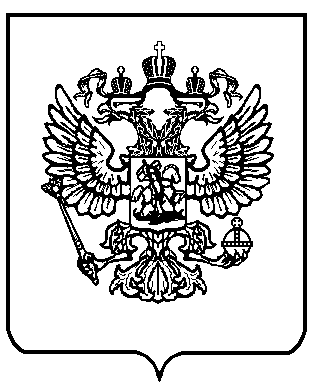 